Prva gimnazija Varaždin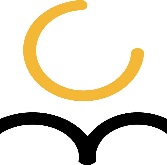 P. Preradovića 1442000 VaraždinZAMOLBA ZA SUFINANCIRANJE PREHRANE UČENIKA Ja, _________________________________________, OIB__________________________,   (ime i prezime roditelja na kojeg glasi dječji doplatak)                    (OIB roditelja)s adresom stanovanja _____________________________________________________, kao                                                               (mjesto i adresa stanovanja)RODITELJ/ZAKONSKI SKRBNIK/POSVOJITELJ/UDOMITELJ DJETETA___________________________________________, OIB ___________________________,     (ime i prezime učenika koji se prijavljuje)                                        (OIB djeteta)polaznika __________ razreda, programa  _______________________________,                                                                                           (naziv programa)                    u Prvoj gimnaziji Varaždin, podnosim zahtjev da se  gore imenovanom  dijetetu sufinancira školska prehrana u školskoj godini 2020./2021.Zamolbi prilažem presliku Rješenja o priznavanju prava na doplatak za djecu iz 2019. godine ili presliku Potvrde o isplaćenom doplatku za djecu  s naznačenim iznosom doplatka za dijete za koje se zahtjev podnosi  (podcrtati dokumentaciju koja se prilaže)U___________________, ________________.              (mjesto)                          (datum)                                                                             								Potpis roditelja/skrbnika:								_____________________Obavijest o zaštiti osobnih podatakaPrikupljeni podaci koriste se i obrađuju isključivo i samo za potrebe provedbe projekta sufinanciranja prehrane srednjoškolaca kojeg provodi Varaždinska županija za školsku godinu 2020./2021. Za sva pitanja u vezi zaštite osobnih podataka možete se obratiti Službeniku za zaštitu podataka Prve gimnazije Varaždin na email adresu bi@biconsult.hr, a pravo pristupa Vašim osobnim podacima, izmjena, brisanja, podnošenja prigovora ili ograničavanja obrade i sva ostala prava iz Opće uredbe o zaštiti podataka možete zatražiti osobnim dolaskom radnim danom u vremenu od 08:00 do 14:00 sati u tajništvo Prve gimnazije Varaždin ili pismom na adresu Prve gimnazije Varaždin.